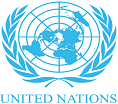 האומות המאוחדותוועדת החקירה העצמאית של האו״ם לאירועי הסכסוך בעזה 2014ז'נבה, ה-9 במרץ 2015: במכתב שהגישו היום לנשיא מועצת זכויות האדם, ביקשו חברי ועדת החקירה לדחות את פרסום הדוח ליוני 2015. הדוח אמור היה להתפרסם ב-23 במרץ 2015. חברי הועדה הביעו את רצונם בהארכה לצורך בחינה מעמיקה של התיעוד שנאסף במסגרת עבודתה של הועדה – תיעוד שבחלקו הגדול התקבל בשבועות האחרונים. חברי הועדה מודים לקורבנות ולעדים שהופיעו בפני הועדה ומבקשים להדגיש, כי בכוונתם לתת לעדויותיהם את הכבוד והמשקל הראוי להן. הנושאים בהם עוסקת הועדה מורכבים ורגישים, ולכן אנו מבקשים להימנע בכל מחיר מלזרז את בחינת העובדות והסוגיות המשפטיות העולות מהן. 